Iowa Partnerships for Success (IPFS)Project Resources/Recommended Training for New CoordinatorsWelcome to your new role as a coordinator for the Iowa Partnerships for Success project!  This is an exciting grant opportunity designed to reduce underage and underage binge drinking. This project has set the bar high with an expectation to use an effective, data driven process to create change, and as you may have already realized, requires you to hit the ground running! Fortunately, with this expectation, comes a variety of guidance documents and training materials to assist you in the process. This list is designed to give you a solid foundation in the project goals and expectations, both from a state and local level, as well as an understanding of the Strategic Prevention Framework (SPF) process. We suggest that you meet with your supervisor and Capacity Coach to review this list. They can assist you in locating needed documents and help you set a timeline for viewing and reading materials. We also suggest that you make time to meet with key coalition or Collaboration Council stakeholders to assist you in reviewing key documents, as well as give you context for how the project has been implemented so far.  We suggest that you read or view the following resources: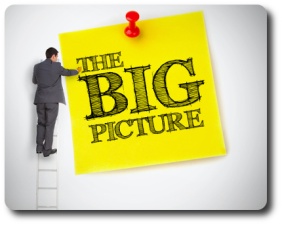 Big Picture Project Overview	Project acronyms and history	IPFS Orientation Presentation 	IPFS Grant Checklist and Orientation Process	IPFS Request for Proposals (RFP)	Overview of the SPF (mini-training)	What is the SPF? An Introduction to SAMHSA’s Strategic Prevention Framework	Attend the Substance Abuse Prevention Skills Training (SAPST) You can register here	IPFS Project Overview	Key Dates (refer to most recent version)	Quarterly Report Guidance 	Iowa Capacity Coaching	Capacity Coach OverviewCounty Project Overview 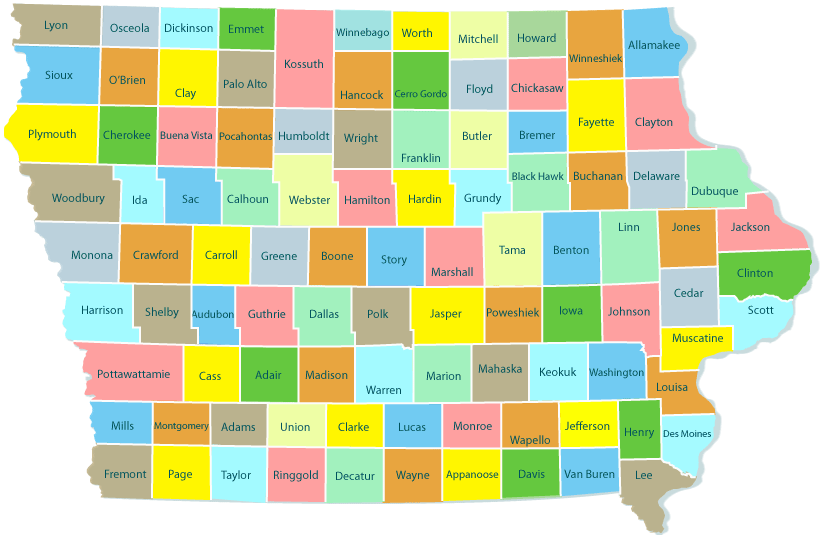 All of these documents are available from your agency. Be sure that you have the most recent version as several of these documents are updated throughout the project.  Please contact Julie Hibben at julie.hibben@idph.iowa.gov if you are having difficulty locating a specific resource.  	Your agency’s RFP application	County Assessment Workbook	County Community Readiness results	County Capacity Workbook (be sure you have the most recent version)	County Strategic Plan (this includes your action plan)	County Evaluation Plan 	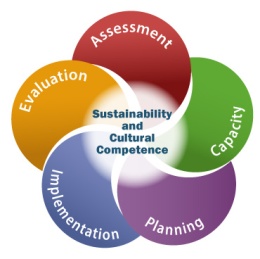 Applying the SPFAssessment	Using Assessment to Plan for Success Mini-Training	CADCA Assessment Primer 	Tri-Ethnic Center’s Community Readiness for Community ChangeCapacity	Capacity Building Mini-Training	CADCA Capacity Primer Planning	Planning for Success: Creating An Action Plan Mini-training	Choosing Strategies For Community Change Mini-training	CADCA Planning Primer 	EBP Selection Workbook Implementation	CADCA Implementation Primer 	IPFS Implementation Guide 	Project resources related to the strategies your county is implementing Evaluation	Evaluation Mini-Training	Evaluation Primer and Guide 	CADCA Evaluation Primer Cultural Competence	CADCA Cultural Competence Primer 	Disparate Population Guidance for Counties	Cultural Competence	Elements of a Culturally Competent Prevention System	Resources for Incorporating CLAS Standards	Skills for Cultural Competence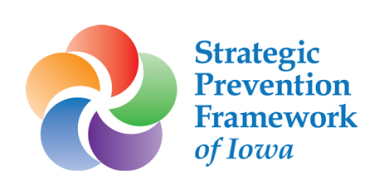 Additional Project InformationNational Cross Site Evaluation/Community-Level Instrument Revised (CLI-R)This SAMHSA required data collection process occurs on a yearly basis through the Prevention Management Reporting and Training System (MRT).  There will be an updated guidance document provided to Coordinators before each CLI-R is due.  The due dates for the CLI-R can be found in the “Key Dates” document listed above.  The surveys and past guidance documents can be found here.Community Check Box System (CCB) IDPH uses the CCB system to collect process data related to strategy implementation.  Only services connected to the yearly updated Action Plan should be entered into the CCB.  Coordinators should aim to enter at 20 or more entries each reporting month.  Click here to learn more about CCB.	CCB Overview Webinar	Master Code Book	Participant Demographic Information Cheat Sheet	CCB Data Entry Review Process	Exporting Data from the CCB	CCB Frequently Asked Questions Document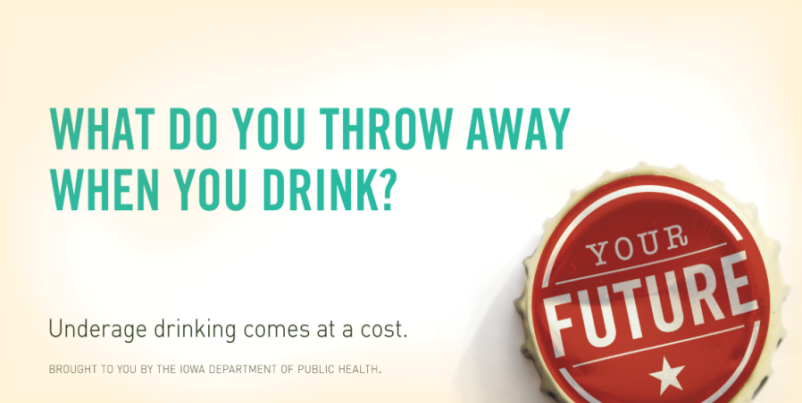 IPFS Media Campaign		IPFS What Do You Throw Away Media Campaign Webinar PPT		Media Campaigns Press Release Template		Menu of Creative Materials                                                                         Collaboration with Suicide Prevention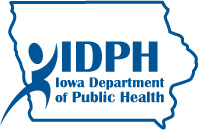 IPFS funded counties are required to provide suicide prevention services during each year of the project. 		FY17 Iowa Partnerships for Success Suicide Prevention Services		Review the additional IPFS suicide prevention resources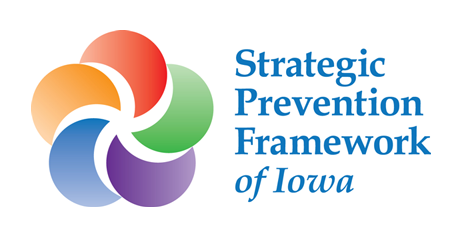                                                                                    Iowa Youth SurveyIPFS funded counties are required to provide services to the Iowa Youth Survey during each year of the project. 	FY17 Iowa Partnerships for Success Iowa Youth Survey ServicesPlease keep in mind that this is not an exhaustive list of all of the resources available to you. We encourage you to continue to read and explore other available resources (including those available here and here), talk with other coordinators, and seek assistance from your agency and project staff as you continue to “trust the process” and put SPF to work in your community. 